Welcome to OUB Camps 2020!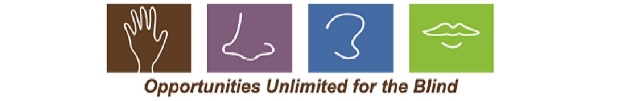 Camper Registration FormDue to COVID-19, OUB is only holding our Adventure Trip in person this summer; all other camps will be virtual This form is only to be used for Adventure Camp; there is be a different form for registrants for virtual camp. The Adventure Trip requires a registration fee of $100 PER FAMILY. Camp Descriptions can be found at www.oubmichigan.org or call Gwen Botting, Executive Director, directly at (616)-755-2221. If you have difficulty with this form, please call for assistance. Please download and email all registration forms to gwen@oubmichigan.org or print and mail hard copies to the address below. Please mail your registration fee to:Gwen Botting, Executive Director4175 Westbrook Road, Ionia, MI 48846Camper InformationCamper name:Street address:City, State, Zip:Birthday:Age:Gender:	Male		Female	TransgenderCamper’s Cell Phone (if applicable):Camper’s E-mail (if applicable):Parent Contact InformationParent/Legal Guardian Name:Street address:City, State, Zip:Primary Phone:Secondary Phone:E-mail:2020 Summer ScheduleThis form should only be used to register for the Adventure Trip___July 15-24	Adventure Trip 2020 (Tahquamenon Falls, MI), ages 10-19 (registration $100)Please indicate below how you will pay the registration fee $100 per family.___My check or money order for my child’s registration fee is enclosed___My check or money order will be mailed separately___I would like a scholarship to help pay for the registration feeChild’s T-shirt Size: 			Your child’s spot will not be reserved until the registration fee and this form are received. You do not have to send health and liability forms at this time in order to reserve your child’s spot!Eye condition(s):Field of vision and Visual Acuity: (Example: 20% field, 20/800 in left eye, blind in right eye)Preferred reading format at camp:_____Braille		____Large Print		____Regular PrintDoes your child with low vision have difficulty seeing at night?Secondary Conditions:Physical Restrictions:Special needs, including medically necessary dietary restrictions:Dietary needs and activity restrictions must be documented by a letter from your child’s physician.Religious or family dietary restrictions:Does your child have any severe, potentially life-threatening allergies? If so, to what?Does your child have any less severe allergies that we need to be aware of? If so, to what?Insurance Company Carrier (for health insurance):Policy #:				Group #:Does your child live with both parents?Does your child have permission from both parents to attend our camps? If your child has a non-custodial parent who has visitation rights, please have them fill out our Non-Custodial Parent Form.The following information will help us prepare for your child to attend OUB Camps.Has your child attended OUB Camps before?Has your child attended camps other than OUB Camps before? If so, what camp and how many years?Has your child spent an overnight anywhere without a relative?What are your child’s sleep habits?Should your child be awakened at night to use the restroom? If so, what time?Does your child have any special fears? If so, what are they?Is your child particularly afraid of thunderstorms?What would you like your child to gain from their experience at OUB camps?What independent living skills does your child need help learning?What other skills of blindness does your child need special help with (e.g. self-care, travel, etc.)?Does your child have any behaviors related to their blindness that we should be aware of (i.e. eye-pressing, rocking, jumping, spinning, hand-flipping, etc.)?Are there any other things we should pay particular attention to?Parent Assessment of Child’s AbilityPlease indicate your assessment of your child’s level of skill in the following areas. Filling this out honestly will help us develop our programs to best suit your child and help them to have a successful camp experience. Some skills may be beyond your child’s age-appropriate ability, just indicate with N/A. Please rate 1-5, with little experience designated by a 1 and 5 as competent at this skill.Reading at appropriate grade level:		In Braille	In Large Print	In Regular PrintCooking:		Using a sharp kitchen knife	Familiar with using stove top	Able to stir a bowl or pot of ingredients	Familiar with using oven	Familiar with using microwave oven	Can clean up spills effectively (such as egg on the floor or spilled milk)	Skill at washing dishesSocial Skills:		Eats neatly with appropriate silverware		Can serve themselves food from serving dish neatly		Clears dishes without being asked		Can carry on conversation at meals that are appropriate		Converses in a back-and-forth manner		Can stay on topic in a conversation		Knows how to handle teasing and bullying		Has a sense of humor		Is not easily offended	Turns face towards speaker in conversation		Communicates personal needs appropriately and effectivelyOrientation and Mobility:		Using a cane/other mobility device	Walking in a straight line (not veering)	Crossing streets	Walking over rough terrain	Traveling at night	Can follow directions given in degrees or clock numerals (e.g. turn 90° left)Daily Living Skills:		Showers independently	Washes own hair	Combs own hair	Dresses themselves appropriately	Uses deodorant effectively	Brushes teeth independently	Organizing belongingsHousehold Skills:		Taking out Trash		Sets table		Wipes tables/ counters effectively		Sweeps floors effectivelyYou will be notified within 10 days of our receipt of your registration form AND registration fee if your child will be accepted for their first or second choice of camp. Please note that, once your child has been accepted for camp, there are several forms that must be filled out for your child to attend. No child can attend without the proper, and completed, documentation.ScholarshipsIn 2020, the fee for the Adventure Trip is $100 per family for registration. Due to special funding from the Elks Major Project Commission and Grand Rapids Community Foundation, scholarships are available to low-income families for our registration fees. Please contact Gwen for more information.OUB has limited funds to assist with transportation but may be able to provide transportation to camp for your child. Michigan Parents of Children with Visual Impairments, or your local Lions Club, or other local social service club may also assist with transportation funds for your child to attend camp. You will need to contact them EARLY, as many clubs do not meet in the summer.Opportunities Unlimited for the Blind is a private non-profit organization that is solely dedicated to helping children and young adults who are blind or have low vision build life skills, self-confidence and independence. Parents and guardians should understand that a camp like ours, with a nearly one-to-one camper to staff ratio, is very expensive to operate. OUB would appreciate your willingness to attend a meeting of one of our supporters to express how much our camps mean to your child and your family. Please contact Gwen for more information.Thank you for choosing OUB Camps!